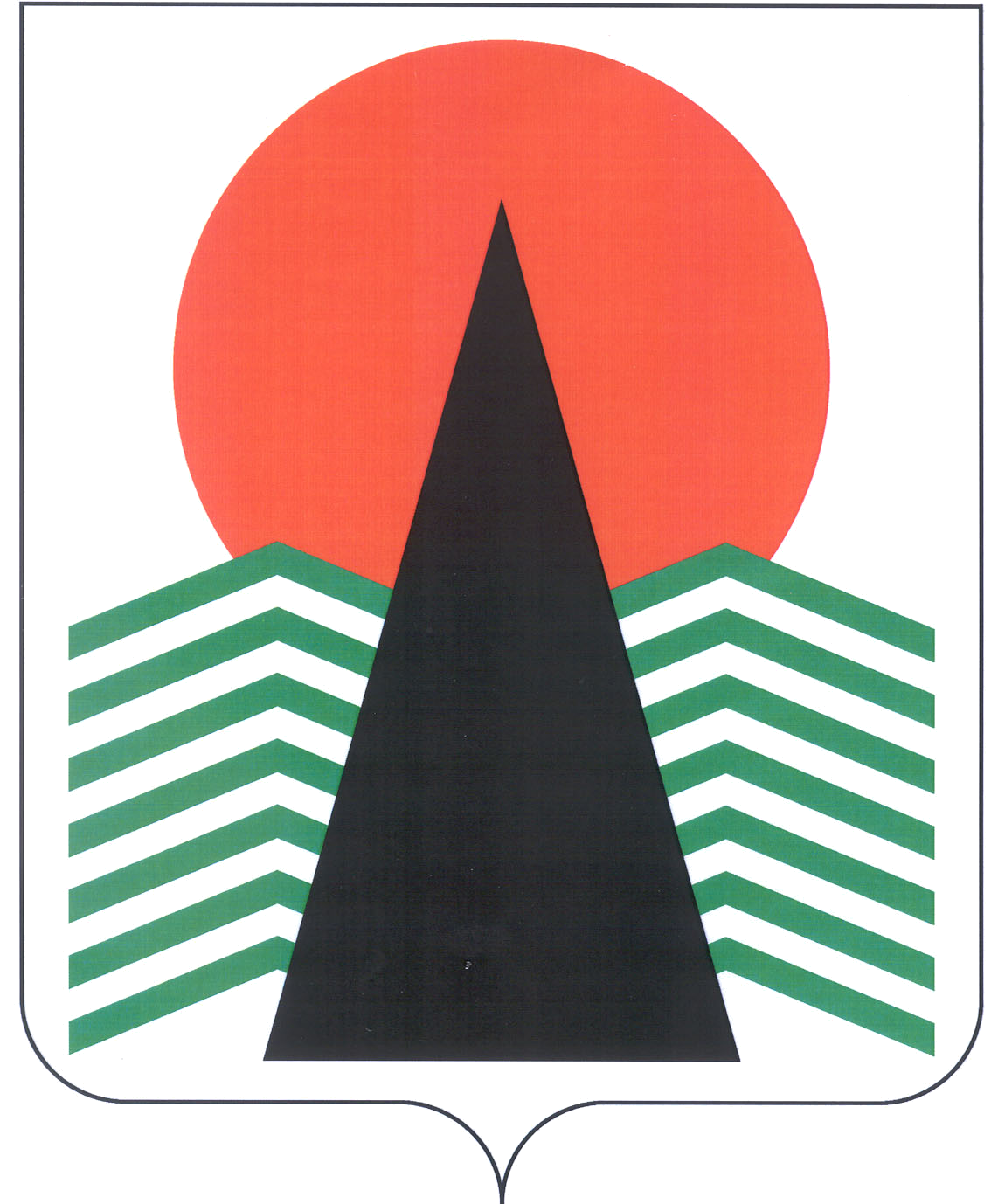 Муниципальное образованиеСельское поселение СентябрьскийНефтеюганский районХанты-Мансийский автономный округ – ЮграСОВЕТ ДЕПУТАТОВ СЕЛЬСКОГО ПОСЕЛЕНИЯ СЕНТЯБРЬСКИЙРЕШЕНИЕп. СентябрьскийО признании утратившими силу некоторых решений Совета депутатов сельского поселения СентябрьскийВ соответствии с Градостроительным кодексом Российской Федерации, Федеральным законом от 06 октября 2003 г. № 131-ФЗ «Об общих принципах организации местного самоуправления в Российской Федерации», Законом Ханты-Мансийского автономного округа – Югры от 18 апреля 2007 г. № 39-оз «О градостроительной деятельности на территории Ханты-Мансийского автономного округа – Югры», Уставом сельского поселения Сентябрьский Совет депутатов сельского поселения СентябрьскийРЕШИЛ:1. Признать утратившими силу с 27 декабря 2022 г.:решение Совета депутатов сельского поселения Сентябрьский от 23 апреля 2015 г.              № 105 «Об утверждении местных нормативов градостроительного проектирования сельского поселения Сентябрьский»;решение Совета депутатов сельского поселения Сентябрьский от 12 октября 2017 г. № 239 «О внесении изменений в решение Совета депутатов сельского поселения Сентябрьский «Об утверждении местных нормативов градостроительного проектирования сельского поселения Сентябрьский»»;решение Совета депутатов сельского поселения Сентябрьский от 19 декабря 2019 г.  № 70 «О внесении изменений в решение Совета депутатов сельского поселения Сентябрьский «Об утверждении местных нормативов градостроительного проектирования сельского поселения Сентябрьский»»;решение Совета депутатов сельского поселения Сентябрьский от 26 августа 2020 г.  № 105 «О внесении изменений в решение Совета депутатов сельского поселения Сентябрьский от 23 апреля 2015 г. № 105 «Об утверждении местных нормативов градостроительного проектирования сельского поселения Сентябрьский»».2. Настоящее решение подлежит опубликованию (обнародованию) в муниципальном средстве массовой информации – бюллетень «Сентябрьский вестник» и размещению на официальном сайте муниципального образования сельское поселение Сентябрьский.3. Настоящее решение вступает в силу со дня его официального опубликования (обнародования).Глава поселения                                                                                             А.В. Светлаков22 декабря 2022 г.                                                                             №237